Ассамблеи государств-членов ВОИСПятьдесят шестая серия заседанийЖенева, 3 – 11 октября 2016 г.КРАТКИЙ отчетподготовлен СекретариатомПУНКТ 11 СВОДНОЙ ПОВЕСТКИ ДНЯОТЧЕТ О РАБОТЕ ПОСТОЯННОГО КОМИТЕТА ПО АВТОРСКОМУ ПРАВУ И СМЕЖНЫМ ПРАВАМ (ПКАП)	Генеральная Ассамблея ВОИС:(i)	приняла к сведению «Отчет о работе Постоянного комитета по авторскому праву и смежным правам» (документ WO/GA/48/3);  и(ii)	поручила ПКАП продолжить работу над вопросами, изложенными в документе WIPO/GA/48/3.[Конец документа]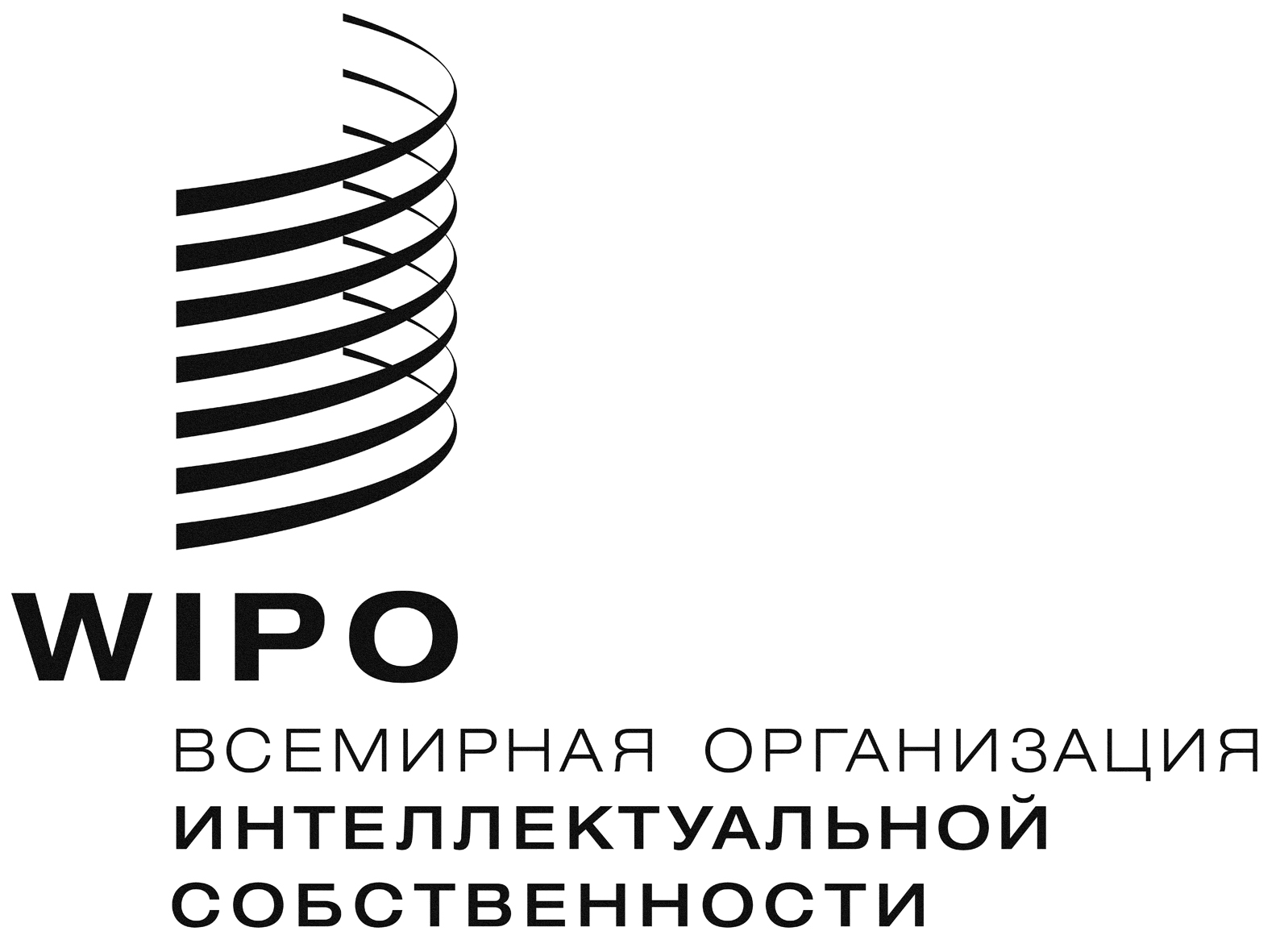 RA/56/16 Add.3A/56/16 Add.3A/56/16 Add.3оригинал:  английскийоригинал:  английскийоригинал:  английскийдата:  11 октября 2016 г.дата:  11 октября 2016 г.дата:  11 октября 2016 г.